Якавец Настасся Іваноўна нарадзілася ў вёсцы Лобча 3 лютага 1949 г. Закончыла. 8 класаў Лобчанскай СШ (1963), Баранавіцкі тэхналагічны тэхнікум (1967), працавала на хлебазаводах: тэхнолагам – у Смаргоні і брыгадзірам у Лунінцы. Але большую частку жыцця – з 1971-га па 2003-ці – была дзяжурнай па станцыі Лоўча, набыўшы адукацыю ў Аршанскім чыгуначным тэхнікуме. У 1984 г. стварыла фальклорны ансамбль пры Лобчанскагам ЦСДК, які з 1991-га носіць ганаровае званне “народны калектыў”. Заслужаным перамогам самадзейных артыстаў і шматграннай творчасці Н.І. Якавец прысвечаны артыкулы ў навукова-папулярных выданнях, раённым, абласным, рэспубліканскім друку, энцыклапедыі “Беларускі фальклор”. Поспехі “Лабчанкі” – з гэтай назвай ансамбль пашыраў вядомасць – перш-наперш звязаны з творчай дзейнасцю мастацкага кіраўніка. У 1999-м Настасся Іванаўна была гераіняй праграмы “Землякі” Беларускага тэлебачання. У ліпені 2000 г. “выйшла на арбіту” Міжнароднага фестывалю “Славянскі базар у Віцебску”. У Дзень Беларусі са cцэны Летняга амфітэатра гучалі байкі на “лабэцкай” мове. Са стварэннем у Доме культуры чыгуначнікаў мужчынскага ансамбля “Прымакі”, якому прысвоена званне “народны”, Настасся Іванаўна стала незменнай “цешчай” сваім здольным маладым калегам. Неаднаразова адзначана дыпломамі чыгункі. У 2010-м зноў была запрошана ў Гомельскую вобласць – на Першы міжнародны этнаграфічны фестываль “Кліч Палесся” ў вёску Ляскавічы Петрыкаўскага раёна. Яна двойчы ўдастоена звання “Чалавек года” ў сферы культуры раёна. Сярод шматлікіх узнагарод – Ганаровыя  граматы райвыканкама і аддзела культуры, дзве – Брэсцкага аблвыканкама, дыпломы фестываляў: раённага “Грай, гармонік! Гучы, прыпеўка!”, абласнога “Спораўскія жарты”, Міжнароднага Падляша-Палескага “Алень па бору ходзіць…”. Настасся Іванаўна – не толькі таленавітая складальніца баек, але і захавальніца старажытных абрадаў. Адзін з іх, “Ваджэнне Куста” на Тройцу, шматразова запісваўся тэлеаператарамі розных краін. Народны фальклорны гурт “Лабчанка” часта запрашаюць на запісы абласнога тэлебачання. Лунінецкія школьнікі выбіраюць байкі для чытання і перамагаюць. Своеасаблівае “культурнае паломніцтва” да дома Н. І. Якавец у Лобчы штогод здзяйсняюць студэнты Беларускага дзяржаўнага педагагічнага ўніверсітэта імя Максіма Танка, даследчыкі фальклору з нашай краіны і замежжа. 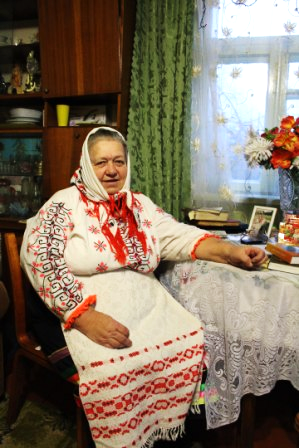 Пра жыццё і творчасць Н. І. ЯкавецНародныя калектывы: фальклорны калектыў Лобчанскага ЦСДК // Памяць: гіст.-дакум. хроніка Лунінц. р-на / укл. Т. В. Канапацкая. -  Мн.: Беларусь, 1995. С. 662-663.“Лабэцкая” мова зразумела і за межамі палескага сяла // Лунінекая памяць : Дадатак 5. Кнігі і лёсы / укл. Т.Канапацкая. -  Мн.: Хурсік, 2013.  С.53-56.Чому сэло Лобчэм зовуць; Кобылка; Буча за ганучу: [байкі Насці Якавец ] // Лунінекая памяць : Дадатак 5. Кнігі і лёсы / укл. Т. Канапацкая. -  Мн.: Хурсік, 2013. С. 56-60.Лабэцкая” мова зразумела і за межамі палескага сяла // Лунінецкія навіны. 2014. 23 красавіка.“Шчо хуторок , то говорок” // СБ. 2011.13 декабря. Філатаў, В. Жывыя традыцыі / Віктар Філатаў  // Информ-прогулка. 2011. 29 июня. Шчарбачэвіч, Н. “У народных песнях – та самая праўда”, або хто мае ката, а хто кіта? / Ніна Шчарбацэвіч // Звязда. 2014.15 красавіка.Драпко, А. Вандруем з песням  [Як лабчанкі захоўваюць народную мудрасць] / Алёна Драпко / Звязда. 2014. 3 кастычніка.Радзіміч, В. Абрад ваджэння. Кусты на Луннінечыне: [Карэспандэнт Belsat.eu наведаў аўтэнтычны абрад на Берасцейшчыне] / Вячаслаў Радзіміч // Белсат. 2016. 22 чэрвеня.